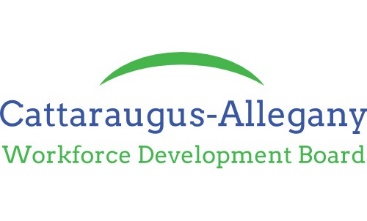 CATTARAUGUS-ALLEGANY WORKFORCE INVESTMENT BOARD, INC.TO:				All WIB Staff, Board Members, and One Stop ContractorsSUBJECT:	Document Retention and Destruction PolicyISSUANCE DATE:		August 6, 2010EFFECTIVE DATE:	August 6, 2010EXPIRATION DATE:	None______________________________________________________________________________PurposeThe purpose of this policy is to provide a process that ensures an accurate, timely, and confidential system to safeguard and maintain records and files and subsequent destruction of records after maintained for the appropriate time period.BackgroundThe Code of Federal Regulations at 2 CFR 200.333 requires financial records, statistical records, supporting documents and all other non-Federal entity records pertaining to Federal awards be retained for a period of three years from the date of final expenditure report.  New York State Department of Labor Technical Advisory #16-2 provides a table of record retention for WIOA and TAA documentation.PolicyThis Policy establishes the retention periods for general categories of records in any form of media. This Policy does not preclude the retention of specific documents for longer periods, as may be determined by the Board of Directors on a case-by-case basis.The only exceptions to the previously mentioned record retention provisions are as follows:The previously mentioned records will be retained beyond the three year requirement if any litigation or audit is begun, if a claim is instituted involving the grant or contract covered by the records, or in some instances, in accordance with the Internal Revenue Service record retention guidelines. In these cases, the records will be retained until litigation, audit, or claim has been finally resolved.Records for real property and equipment acquired with Federal funds shall be retained for three years after “Final Disposition”.  (“Final Disposition” shall mean the sale or other disposal of said real property or equipment) When any records are transferred to or required to be maintained by USDOL, the three year retention requirement for these records is no longer applicable.SubcontractorsSubcontractors must retain all records applicable to US and/or NYS Department of Labor (DOL) awards. Records shall include but are not limited to financial records, supporting documents, statistical records, and all other records pertinent to a grant or contract. Subcontractors must request written permission from the Workforce Development Board (WDB) to destroy records.To receive written permission to destroy records a subcontractor must have an OMB Circular A-133 Single Audit Report which has been accepted by the WIB and corresponds to the three year retention period.Records DestructionThe method of records disposal is relative to the confidentiality of the document. Records which disclose references to individual personnel or participants must be obliterated before discarding.Type of RecordRetention PeriodFINANCIAL RECORDSFederal tax returns (e.g., IRS Form 990, 990-T) and work papersPermanentState tax returns (if any) and work papersPermanentNYS Charities Bureau filings (CHAR 500, including audits)PermanentBank Statements, canceled checks, check registers, investment statements, collateralization statements, and related documents.7 yearsOther financial records (i.e., documents not part of tax work papers)6 yearsContracts, including leases6 years after contract performance (including warranty periods, if any) completeFinancial Reports to NYSDOL (i.e., WIA, TAA/TRA)3 years after NYS closes with USDOLCORPORATE/ORGINAZATIONAL RECORDSCorporate records (certificate of  incorporation, by-laws and related documents)PermanentTax-Exemption records (including application for tax exemption, IRS determination letter and any related documents)PermanentMeeting/Board documents (including agendas, minutes and related documents)PermanentInsurance records (applications, policies, claims and denials)PermanentCUSTOMER RECORDSCustomer applications/enrollment forms3 yearsCustomer information including names, addresses, eligibility information, and training attended if applicable.3 yearsEMPLOYMENT RECORDSApplications/Resumes  (denied)3 yearsPersonnel files6 years after termination